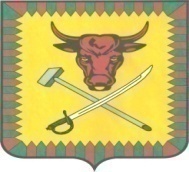 СОВЕТМУНИЦИПАЛЬНОГО РАЙОНА«ЧИТИНСКИЙ РАЙОН»РЕШЕНИЕ«15» апреля 2022 года                                                                                 № 285«О передаче полномочий по содержанию автомобильных дорог общего пользования (межмуниципального) и местного значения в с.п. «Леснинское», с.п. «Сохондинское», с.п. «Яблоновское», с.п. «Ингодинское» с финансовым сопровождением»В связи с передачей полномочий по содержанию автомобильных дорог общего пользования (межмуниципального) и местного значения в с.п. «Леснинское», с.п. «Сохондинское», с.п. «Яблоновское», с.п. «Ингодинское» с финансовым сопровождением, Совет муниципального района «Читинский район» решил:Передать полномочия по содержанию автомобильных дорог общего пользования (межмуниципального) и местного значения в с.п. «Леснинское», с.п. «Сохондинское», с.п. «Яблоновское», с.п. «Ингодинское» с финансовым сопровождением (расчёт содержания 1 километра автомобильных дорог общего пользования (межмуниципального) и местного значения).Передать денежные средства из дорожного фонда муниципального района «Читинский район», которые запланированы на выполнение работ по ремонту и содержанию автомобильных дорог общего пользования местного значения и искусственных сооружений на них. МК № 01913000204200000160001 от 24.04.2020 года. В том числе:- с.п. «Сохондинское»: 462 577 рублей  23 копейки.- с.п. «Яблоновское»: 245 349 рублей 00 копеек.- с.п. «Леснинское»: 388 217 рублей 61 копейка.- с.п. «Ингодинское»: 383 121 рубль 90 копеек.3. Настоящее решение вступает в силу после его официального опубликования (обнародования).4. Настоящие решение опубликовать (обнародовать) в районной газете «Ингода» и разместить на официальном сайте администрации муниципального района «Читинский район».Глава муниципального района«Читинский район»                                                                          В.Ю.Машуков 